CONFIDENTIAL
	
Application form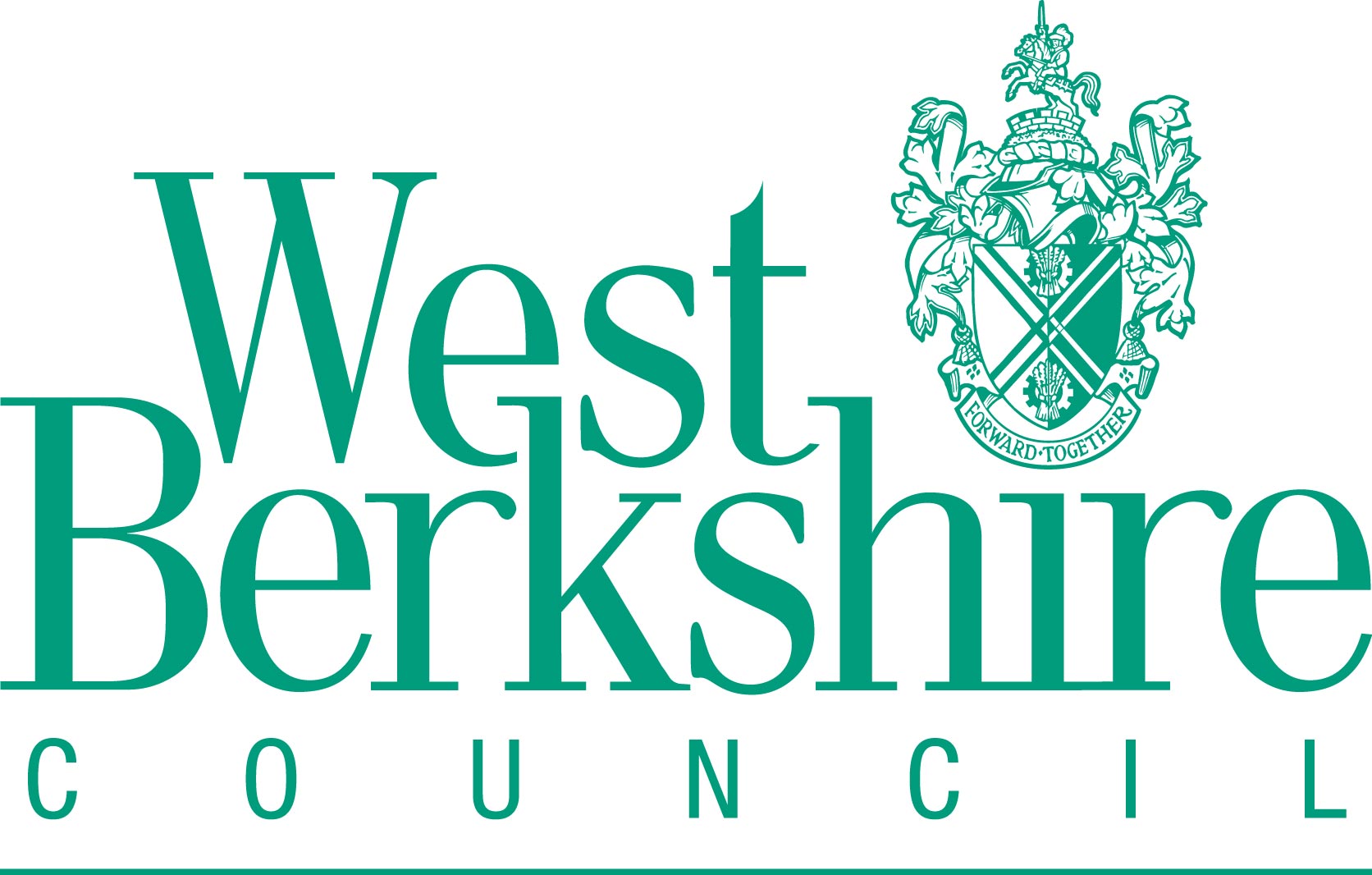 For volunteering in West Berkshire schoolsVolunteering preferences and availabilityVolunteering preferences and availabilityVolunteering preferences and availabilityVolunteering preferences and availabilityVolunteering preferences and availabilityVolunteering preferences and availabilityVolunteering preferences and availabilityVolunteering preferences and availabilityWhat area/s are you interested in volunteering inWhen are you interested in volunteeringMondayTuesdayWednesdayThursdayFridaySaturdaySundayDaytimeEveningYour personal detailsYour personal detailsYour personal detailsYour personal detailsFirst name(s)Last nameAddressHome numberAddressMobile numberAddressWork numberAddressEmail     @     PostcodePreferred contact methodRelevant training or qualifications (please give details and dates of any training you have undertaken or qualifications you hold that are relevant to the volunteering you would like to do)Please provide details of any professional bodies that you are a member of that are relevant to the volunteering you would like to doPlease provide details of any professional bodies that you are a member of that are relevant to the volunteering you would like to doPlease provide details of any professional bodies that you are a member of that are relevant to the volunteering you would like to doProfessional bodyMembership levelDate awardedCurrent or most recent employment and volunteeringCurrent or most recent employment and volunteeringCurrent or most recent employment and volunteeringCurrent or most recent employment and volunteeringName and address of employerJob TitleStart dateEnd date (if applicable)Reason for leaving (if applicable)Key dutiesPrevious employment (please list all employment and account for any gaps in employment)Previous employment (please list all employment and account for any gaps in employment)Previous employment (please list all employment and account for any gaps in employment)Previous employment (please list all employment and account for any gaps in employment)Employer’s name and addressDatesPost held and dutiesReason for leavingSupporting statement (please give details of why you are interested in volunteering)RefereesRefereesRefereesRefereesPlease provide contact details for at least two referees who are able to comment on your suitability volunteering in the school.The first referee MUST be your current or most recent employer (or your course tutor if you are currently in, or have just left, full time education).If your current or most recent employment does not involve working with children, your second referee should be the employer/ volunteer supervisor with whom you were most recently employed to work with children or organisation where you have volunteered in a role working with children (if any).References from friends and relatives are not normally acceptable.Current and/or previous employers will be asked about any disciplinary offences (whether or not the sanction has expired) or concerns which relate to your suitability to working with childrenWe reserve the right to contact any of your previous employers.Please provide contact details for at least two referees who are able to comment on your suitability volunteering in the school.The first referee MUST be your current or most recent employer (or your course tutor if you are currently in, or have just left, full time education).If your current or most recent employment does not involve working with children, your second referee should be the employer/ volunteer supervisor with whom you were most recently employed to work with children or organisation where you have volunteered in a role working with children (if any).References from friends and relatives are not normally acceptable.Current and/or previous employers will be asked about any disciplinary offences (whether or not the sanction has expired) or concerns which relate to your suitability to working with childrenWe reserve the right to contact any of your previous employers.Please provide contact details for at least two referees who are able to comment on your suitability volunteering in the school.The first referee MUST be your current or most recent employer (or your course tutor if you are currently in, or have just left, full time education).If your current or most recent employment does not involve working with children, your second referee should be the employer/ volunteer supervisor with whom you were most recently employed to work with children or organisation where you have volunteered in a role working with children (if any).References from friends and relatives are not normally acceptable.Current and/or previous employers will be asked about any disciplinary offences (whether or not the sanction has expired) or concerns which relate to your suitability to working with childrenWe reserve the right to contact any of your previous employers.Please provide contact details for at least two referees who are able to comment on your suitability volunteering in the school.The first referee MUST be your current or most recent employer (or your course tutor if you are currently in, or have just left, full time education).If your current or most recent employment does not involve working with children, your second referee should be the employer/ volunteer supervisor with whom you were most recently employed to work with children or organisation where you have volunteered in a role working with children (if any).References from friends and relatives are not normally acceptable.Current and/or previous employers will be asked about any disciplinary offences (whether or not the sanction has expired) or concerns which relate to your suitability to working with childrenWe reserve the right to contact any of your previous employers.Referee 1Referee 2Referee 3Full namePositionAddressTelephoneEmail Volunteering will be subject to receipt of satisfactory references and any additional pre-volunteering checks. If successful, the Headteacher or Chair of Governors will contact your referees in order to verify the authorship of the reference.Volunteering will be subject to receipt of satisfactory references and any additional pre-volunteering checks. If successful, the Headteacher or Chair of Governors will contact your referees in order to verify the authorship of the reference.Volunteering will be subject to receipt of satisfactory references and any additional pre-volunteering checks. If successful, the Headteacher or Chair of Governors will contact your referees in order to verify the authorship of the reference.Volunteering will be subject to receipt of satisfactory references and any additional pre-volunteering checks. If successful, the Headteacher or Chair of Governors will contact your referees in order to verify the authorship of the reference.Criminal records self disclosures and Disclosure Barring Service ChecksCriminal records self disclosures and Disclosure Barring Service ChecksCriminal records self disclosures and Disclosure Barring Service ChecksJohn Rankin school is committed to safeguarding and promoting the welfare of children and young people and expects all its staff and volunteers to share these values. We will ensure that all our volunteer recruitment and selection practices reflect this commitment. The volunteering you are applying for is ‘exempt’ from the Rehabilitation of Offenders Act 1974,  so if you are shortlisted for interview you will be required to declare’: · All unspent conditional cautions or convictions under the Rehabilitation of Offenders Act 1974 · All spent adult cautions (simple or conditional) or spent convictions that are not ‘protected’ as defined by the Rehabilitation of Offenders Act 1974 (Exceptions) Order 1975 (as amended) The amendments to the Exceptions Order provide that certain ‘spent’ convictions and cautions are ‘protected’ and are not subject to disclosure to employers and cannot be taken into account. You can find information about filtering in the DBS filtering guide - GOV.UKIf you need further advice on whether or not conviction or caution needs to be declared you can find guidance on the Ministry of Justice website and/or seek advice from the NACRO website and from NACRO’s What do I need to disclose guidance.If you are successful in your application for this volunteering role you will be required to have a DBS check of the appropriate level (standard, enhanced or enhanced with barred list) and other pre-engagement checks.  Details can be found in the school’s volunteering policy and procedure which was included in the application pack.John Rankin school is committed to safeguarding and promoting the welfare of children and young people and expects all its staff and volunteers to share these values. We will ensure that all our volunteer recruitment and selection practices reflect this commitment. The volunteering you are applying for is ‘exempt’ from the Rehabilitation of Offenders Act 1974,  so if you are shortlisted for interview you will be required to declare’: · All unspent conditional cautions or convictions under the Rehabilitation of Offenders Act 1974 · All spent adult cautions (simple or conditional) or spent convictions that are not ‘protected’ as defined by the Rehabilitation of Offenders Act 1974 (Exceptions) Order 1975 (as amended) The amendments to the Exceptions Order provide that certain ‘spent’ convictions and cautions are ‘protected’ and are not subject to disclosure to employers and cannot be taken into account. You can find information about filtering in the DBS filtering guide - GOV.UKIf you need further advice on whether or not conviction or caution needs to be declared you can find guidance on the Ministry of Justice website and/or seek advice from the NACRO website and from NACRO’s What do I need to disclose guidance.If you are successful in your application for this volunteering role you will be required to have a DBS check of the appropriate level (standard, enhanced or enhanced with barred list) and other pre-engagement checks.  Details can be found in the school’s volunteering policy and procedure which was included in the application pack.John Rankin school is committed to safeguarding and promoting the welfare of children and young people and expects all its staff and volunteers to share these values. We will ensure that all our volunteer recruitment and selection practices reflect this commitment. The volunteering you are applying for is ‘exempt’ from the Rehabilitation of Offenders Act 1974,  so if you are shortlisted for interview you will be required to declare’: · All unspent conditional cautions or convictions under the Rehabilitation of Offenders Act 1974 · All spent adult cautions (simple or conditional) or spent convictions that are not ‘protected’ as defined by the Rehabilitation of Offenders Act 1974 (Exceptions) Order 1975 (as amended) The amendments to the Exceptions Order provide that certain ‘spent’ convictions and cautions are ‘protected’ and are not subject to disclosure to employers and cannot be taken into account. You can find information about filtering in the DBS filtering guide - GOV.UKIf you need further advice on whether or not conviction or caution needs to be declared you can find guidance on the Ministry of Justice website and/or seek advice from the NACRO website and from NACRO’s What do I need to disclose guidance.If you are successful in your application for this volunteering role you will be required to have a DBS check of the appropriate level (standard, enhanced or enhanced with barred list) and other pre-engagement checks.  Details can be found in the school’s volunteering policy and procedure which was included in the application pack.DBS barred listsIt is a criminal offence to apply for or accept a position (paid or unpaid) working with children and vulnerable adults if you are excluded from such work by virtue of inclusion on the DBS barred list. A copy of the DBS Code of Practice is available on the gov.uk website.DBS barred listsIt is a criminal offence to apply for or accept a position (paid or unpaid) working with children and vulnerable adults if you are excluded from such work by virtue of inclusion on the DBS barred list. A copy of the DBS Code of Practice is available on the gov.uk website.DBS barred listsIt is a criminal offence to apply for or accept a position (paid or unpaid) working with children and vulnerable adults if you are excluded from such work by virtue of inclusion on the DBS barred list. A copy of the DBS Code of Practice is available on the gov.uk website.Are you included in the list of people barred from working with children maintained by the Disclosure and Barring Service (DBS) under the Safeguarding Vulnerable Groups Act 2006?Yes  No  Equal opportunities Equal opportunities Equal opportunities Equal opportunities Equal opportunities Equal opportunities Equal opportunities Equal opportunities John Rankin schools support the principle of equal opportunities and opposes all forms of unlawful and unfair discrimination. It aims to ensure that the human resources, talents and skills available throughout the community are considered when volunteering opportunities arise John Rankin schools support the principle of equal opportunities and opposes all forms of unlawful and unfair discrimination. It aims to ensure that the human resources, talents and skills available throughout the community are considered when volunteering opportunities arise John Rankin schools support the principle of equal opportunities and opposes all forms of unlawful and unfair discrimination. It aims to ensure that the human resources, talents and skills available throughout the community are considered when volunteering opportunities arise John Rankin schools support the principle of equal opportunities and opposes all forms of unlawful and unfair discrimination. It aims to ensure that the human resources, talents and skills available throughout the community are considered when volunteering opportunities arise John Rankin schools support the principle of equal opportunities and opposes all forms of unlawful and unfair discrimination. It aims to ensure that the human resources, talents and skills available throughout the community are considered when volunteering opportunities arise John Rankin schools support the principle of equal opportunities and opposes all forms of unlawful and unfair discrimination. It aims to ensure that the human resources, talents and skills available throughout the community are considered when volunteering opportunities arise John Rankin schools support the principle of equal opportunities and opposes all forms of unlawful and unfair discrimination. It aims to ensure that the human resources, talents and skills available throughout the community are considered when volunteering opportunities arise John Rankin schools support the principle of equal opportunities and opposes all forms of unlawful and unfair discrimination. It aims to ensure that the human resources, talents and skills available throughout the community are considered when volunteering opportunities arise First name(s)Last nameLast nameLast nameDate of Birth     /     /          /     /     SexSexSexAre you in a marriage/civil partnership?Are you in a marriage/civil partnership?Are you a carer?Are you a carer?Are you a carer?How do you describe your ethnic background?How do you describe your ethnic background?How do you describe your ethnic background?What is your religion or belief?What is your religion or belief?What is your religion or belief?What is your sexual identity?What is your sexual identity?What is your sexual identity?Equality Act 2010 – DisabilityThe definition of disability, as outlined in the Equality Act 2010 is as follows: “A physical or mental impairment which has a substantial and long term adverse effect on a person’s ability to carry out normal day-to-day activities.”We guarantee to interview disabled applicant who meet the essential requirements for the post.Equality Act 2010 – DisabilityThe definition of disability, as outlined in the Equality Act 2010 is as follows: “A physical or mental impairment which has a substantial and long term adverse effect on a person’s ability to carry out normal day-to-day activities.”We guarantee to interview disabled applicant who meet the essential requirements for the post.Equality Act 2010 – DisabilityThe definition of disability, as outlined in the Equality Act 2010 is as follows: “A physical or mental impairment which has a substantial and long term adverse effect on a person’s ability to carry out normal day-to-day activities.”We guarantee to interview disabled applicant who meet the essential requirements for the post.Equality Act 2010 – DisabilityThe definition of disability, as outlined in the Equality Act 2010 is as follows: “A physical or mental impairment which has a substantial and long term adverse effect on a person’s ability to carry out normal day-to-day activities.”We guarantee to interview disabled applicant who meet the essential requirements for the post.Equality Act 2010 – DisabilityThe definition of disability, as outlined in the Equality Act 2010 is as follows: “A physical or mental impairment which has a substantial and long term adverse effect on a person’s ability to carry out normal day-to-day activities.”We guarantee to interview disabled applicant who meet the essential requirements for the post.Equality Act 2010 – DisabilityThe definition of disability, as outlined in the Equality Act 2010 is as follows: “A physical or mental impairment which has a substantial and long term adverse effect on a person’s ability to carry out normal day-to-day activities.”We guarantee to interview disabled applicant who meet the essential requirements for the post.Equality Act 2010 – DisabilityThe definition of disability, as outlined in the Equality Act 2010 is as follows: “A physical or mental impairment which has a substantial and long term adverse effect on a person’s ability to carry out normal day-to-day activities.”We guarantee to interview disabled applicant who meet the essential requirements for the post.Equality Act 2010 – DisabilityThe definition of disability, as outlined in the Equality Act 2010 is as follows: “A physical or mental impairment which has a substantial and long term adverse effect on a person’s ability to carry out normal day-to-day activities.”We guarantee to interview disabled applicant who meet the essential requirements for the post.Under the definition above, do you consider yourself to be disabled?Under the definition above, do you consider yourself to be disabled?Under the definition above, do you consider yourself to be disabled?Under the definition above, do you consider yourself to be disabled?Yes  No  No  Prefer not to say  Please list here any reasonable adjustments you may require to enable you to take part in volunteering activities:Please list here any reasonable adjustments you may require to enable you to take part in volunteering activities:Please list here any reasonable adjustments you may require to enable you to take part in volunteering activities:Please list here any reasonable adjustments you may require to enable you to take part in volunteering activities:Please list here any reasonable adjustments you may require to enable you to take part in volunteering activities:Please list here any reasonable adjustments you may require to enable you to take part in volunteering activities:Please list here any reasonable adjustments you may require to enable you to take part in volunteering activities:Please list here any reasonable adjustments you may require to enable you to take part in volunteering activities: